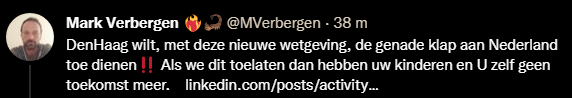 https://lnkd.in/eXsEwjK7Op 5 januari 2022 staan de drie wetsvoorstellen van VWS, ingediend op 22 november jl. weer op de agenda, nadat ze even in de ijskast zijn gezet. Het betreft “ inbreng verslag”, hieronder uitgelegd.Het gaat over de volgende wetsvoorstellen:35973-2“ Tijdelijke wet differentiatie coronatoegangsbewijzen (2G)”https://lnkd.in/evuyFzTK35971-2“ Tijdelijke wet verbreding inzet coronatoegangsbewijzen ”https://lnkd.in/eMsbQ2AnEn35972-2“ Wijziging van de wet publieke gezondheidszorg wegens het schrappen van het instemmingsrecht van medezeggenschapsorganen bij de inzet van coronatiegangsbewijzen in het beroepsonderwijs en het hoger onderwijs”https://lnkd.in/erA_C5SNWie verzint dit soort wetgeving?Anyway, bent u weer op de hoogte.Gelet op de weerstand in de samenleving op dit moment verwacht ik een hoop commotie hierover…We zullen het gaan zien. Kijk uit naar 2022 